KONSPEKT ZAJĘĆ POZALEKCYJNYCHTemat: POLSKIE  SYMBOLE  NARODOWEData: 28.04.2020rProwadząca: Mariola Wierzejska – MurawiakKonspekt zajęć dla dzieci z grupy wczesnoszkolnej.Przewidywany czas trwania zajęć: 60 min.Cele ogólne: Kształtowanie postawy patriotycznejZainteresowanie historią PolskiOdwrócenie uwagi od chorobyCele szczegółowe:Kształtowanie poczucie więzi i solidarności z własnym krajem, szacunku do symboli narodowychStymulowanie funkcji umysłowychDoskonalenie sprawności manualnychŁagodzenie negatywnych napięć emocjonalnych związanych z hospitalizacjąMetody pracy:Słowna – rozmowa kierowana, swobodne wypowiedzi dzieci, instruktażWłasna aktywność – wykonanie prac plastycznychPraca w grupie – uzupełnienie tekstu wiersza Środki dydaktyczne: Dostęp do stron internetowych www – film „Polskie symbole narodowe – Polak Mały”, piosenka młodego patrioty.Zagadki patriotyczne, karty z tekstem wiersza W. Bełzy „Katechizm Polskiego Dziecka” , karton A2 z tekstem wiersza W. Bełzy „Katechizm Polskiego Dziecka” z brakującymi fragmentami (do uzupełnienia), odznaki „Polak Mały, karty z wydrukiem orła białego do prac plastycznych.Materiały plastyczne i piśmiennicze.PRZEBIEG ZAJĘĆ:Powitanie dzieci.Wprowadzenie do tematyki zajęć – dzieci zgadują zagadki czytane przez wychowawcę:Pytanie nietrudne, każdy z was przyzna. Jak się nazywa nasza Ojczyzna? -POLSKAZ rozpostartymi skrzydłami dumny, biały ptak. Orzeł w koronie – to Polski najważniejszy znak. -GODŁO POLSKIU góry jest biała jak śnieg. U dołu jak mak się czerwieni. Powiewa w każde święto na polskiej ziemi. -FLAGA POLSKIObejrzenie filmu – „Polskie symbole narodowe – Polak Mały”https://www.youtube.com/watch?v=xQk8p7XY23A – symbole narodowe (dostęp: 28.04.2020r)   Rozmowa nawiązująca do treści filmu - legendy o Lechu, Czechu i Rusie:- Jak nazywali się trzej bracia?- Jaki ptak uwił sobie gniazdo na dębie?- Który z braci postanowił wybudować swój gród w okolicy?- Jak nazwał swój gród?- Jakie wybrał godło dla swojego grodu?- O początkach jakiego państwa mówi legenda?Wspólne uzupełnianie brakującego tekstu wiersza W. Bełzy „Katechizm Polskiego Dziecka” – duży karton A2.Rozdanie kart z wydrukowanym wierszem i zachęcenie do nauczenia się tekstu na pamięć, w wolnym czasie.Nawiązanie rozmową do zbliżającego się święta oraz do symboli narodowych kraju:- „Symbole narodowe są wyjątkowym elementem przestrzeni. Łopoczące flagi, spoglądające z godła orły i melodia Mazurka Dąbrowskiego towarzyszą obywatelom praktycznie każdego dnia. Gdy zbliżają się święta narodowe zwraca się na nie większą uwagę. Z okazji Dnia Flagi RP 2 maja czy Narodowego Święta Niepodległości 11 listopada flagi zdobią domy, ulice i przestrzenie wspólne. Godło RP swoją obecnością wskazuje, że w budynku ma siedzibę ważny organ, którego praca służy społeczeństwu. Mazurek Dąbrowskiego, w wykonaniu muzycznym lub a cappella, często wyznacza początek roku szkolnego czy ważnych uroczystości….” (źródło: NIEPODLEGŁA z dn. 23.04.2020r).- Swobodne wypowiedzi dzieci.Rozdanie kart do prac plastycznych GODŁO POLSKI – wyklejanka plastelinowa (załącznik).Instruktaż – wykonanie kuleczek, wałeczków, ślimaków plastelinowych, a następnie wyklejenie nimi obrazka. Wysłuchanie piosenki - https://www.youtube.com/watch?v=O8lbwWF7yXo – piosenka młodego patrioty (dostęp: 28.04.2020r).Podziękowanie za udział w zajęciach, wręczenie odznak MŁODEGO POLAKA (załącznik).Uzupełnij tekst wiersza:Władysław BełzaKatechizm polskiego dziecka— Kto ty jesteś?— …………………………………— Jaki znak twój?— …………………………………— Gdzie ty mieszkasz?— …………………………………— W jakim kraju?— …………………………………— Czym ta ziemia?— …………………………………— Czym zdobyta?— …………………………………— Czy ją kochasz?—…………………………………..— A w co wierzysz?— ………………………………….— Coś ty dla niej?— …………………………………..— Coś jej winien?— ………………………………….	Zmiana pierwszej strofki dla dziewczynek: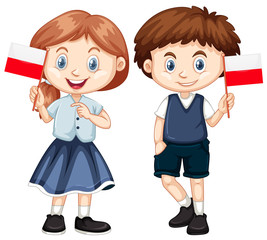 — Kto ty jesteś?— Polka mała.— Jaki znak twój? — Lilia biała.   			Naucz się wiersza na pamięć.Władysław BełzaKatechizm polskiego dziecka— Kto ty jesteś?— Polak mały.— Jaki znak twój?— Orzeł biały.— Gdzie ty mieszkasz?— Między swemi.— W jakim kraju?— W polskiej ziemi.— Czym ta ziemia?— Mą Ojczyzną.— Czym zdobyta?— Krwią i blizną.— Czy ją kochasz?— Kocham szczerze.— A w co wierzysz?— W Polskę wierzę. — Coś ty dla niej? — Wdzięczne dziecię.— Coś jej winien?— Oddać życie.			Zmiana pierwszej strofki dla dziewczynek:— Kto ty jesteś?— Polka mała.— Jaki znak twój?— Lilia biała.   			Wyklejanka plastelinowa – GODŁO POLSKI 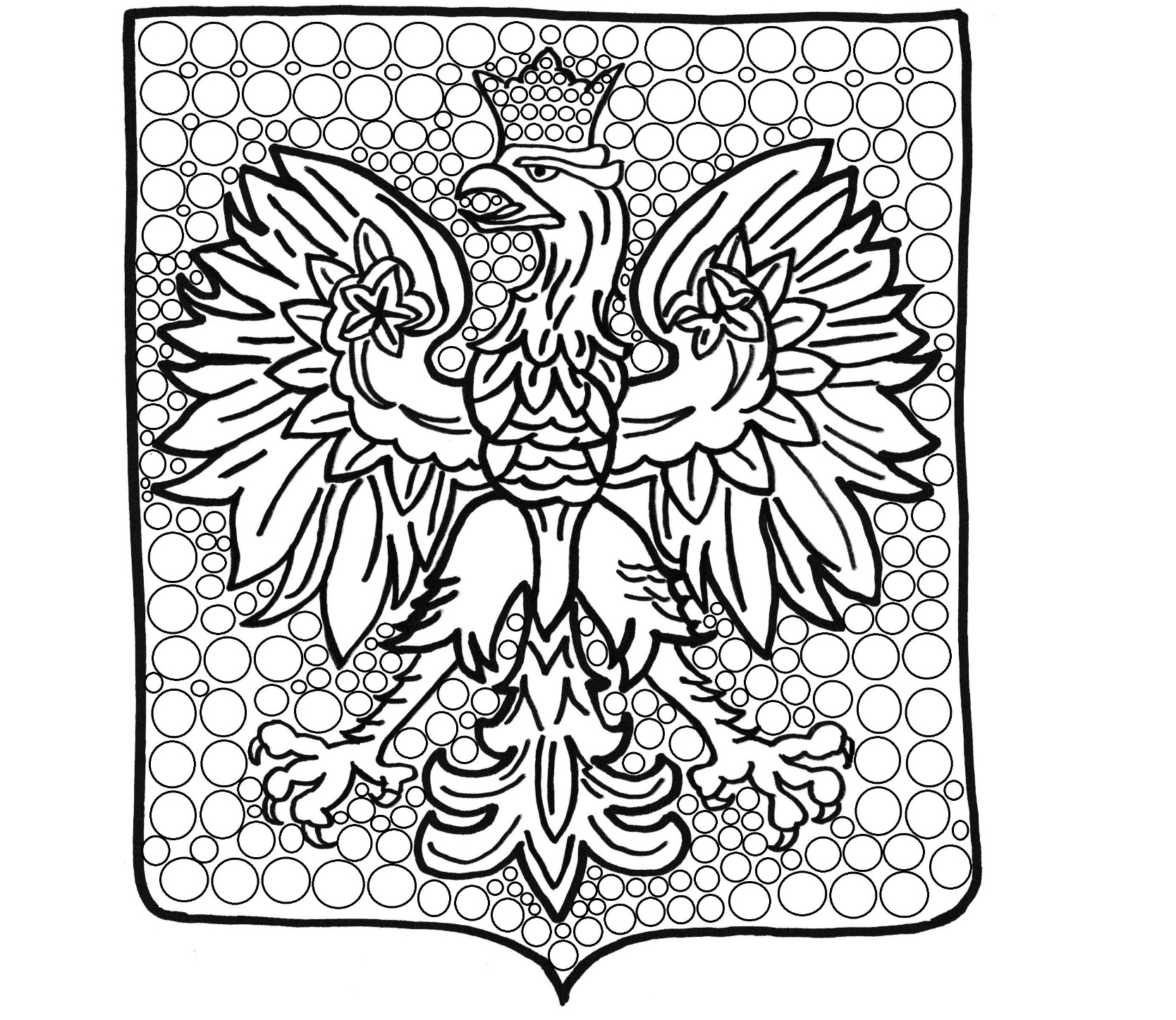 Odznaka POLAK MAŁY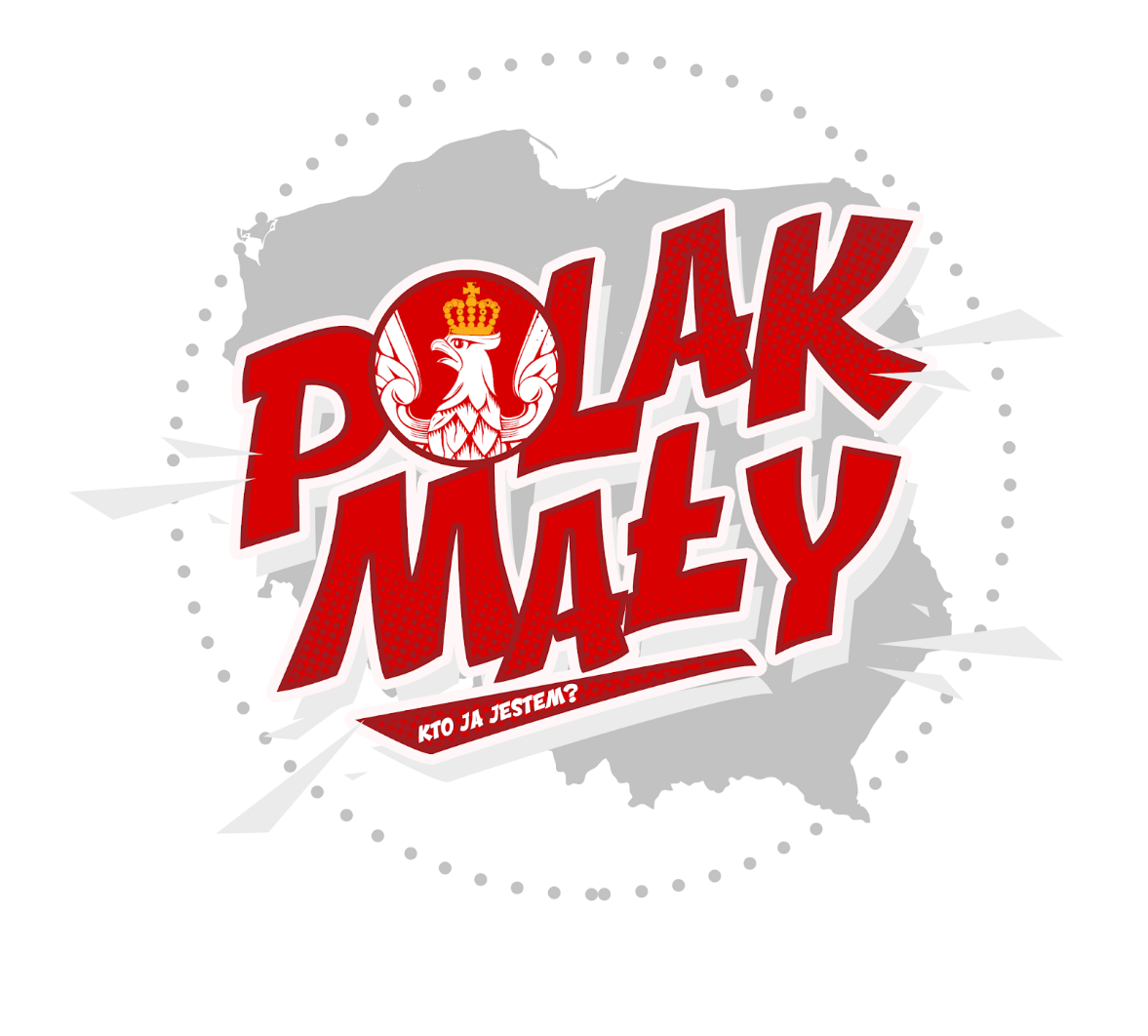 